ПРАВИЛА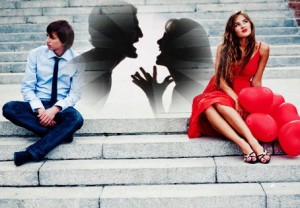 КОНСТРУКТИВНОГО ОБЩЕНИЯ И БЕЗОПАСНОГО ПОВЕДЕНИЯ ДЛЯ ПОДРОСТКОВ!Правила конструктивного общения - Будь хорошим слушателем: поощряй других говорить о самих себе. - Используй правило трех плюсов: улыбка, комплимент, имя собеседника. - Говори о том, что интересует собеседника. - Люди склоны слушать другого только после того, как выслушали их. - Лучший собеседник не тот, кто умеет хорошо говорить, а тот, кто умеет хорошо слушать. - Никогда не выноси суждения о человеке в целом лишь на основании подмеченных проявлений движений тела. - Обращай внимание на так называемые «мелочи» в общении!Правила безопасного поведения для подростков Внимание – Опасность! Если ты общаешься с людьми, которые… - Завидуют тебе, не позволяют заводить других друзей, следят за тобой; - Угрожают, носят оружие, внушают опасение своими неожиданными реакциями; - Учиняют разбои, нападения, быстро выходят из себя; - Зависимы от алкоголя, наркотиков, предлагают или заставляют тебя употреблять их тоже.Правила безопасности подростков 1. Прежде чем куда-то пойти, всегда ставь в известность своих родителей: - куда идешь; - как будешь добираться; - когда вернешься. 2. Говори «Нет» если: - кто-то постарается дотронуться до тебя так, что ты чувствуешь себя неловко. - кто-то пытается навязать тебе свои правила игры. Принимай самостоятельно решения. - тебе предлагают «выпить, закурить за компанию». 3. Ты – личность и заслуживаешь чувство безопасности. 4. Доверяй своим чувствам и обсуждай со взрослыми проблемы, которые не можешь разрешить самостоятельно.И помните - никогда не поздно попросить о помощи у взрослых !